REWARDLOST DOG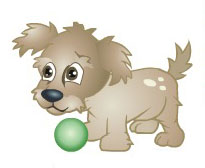 CALL:Pet Name:Color:Weight:Date Lost:Location lost: